History 50:510:376							                 Spring 2017Tuesdays and Thursdays 3-4:20pm in BSB 118                                        Laurie BernsteinOffice hours: Tues 1:30-2:50, Wed 1:20-2:30		              429 Cooper St., #202Email: laurie.bernstein@rutgers.edu 			   Telephone: 856-225-2716Syllabus - Revolutionary and Communist Russia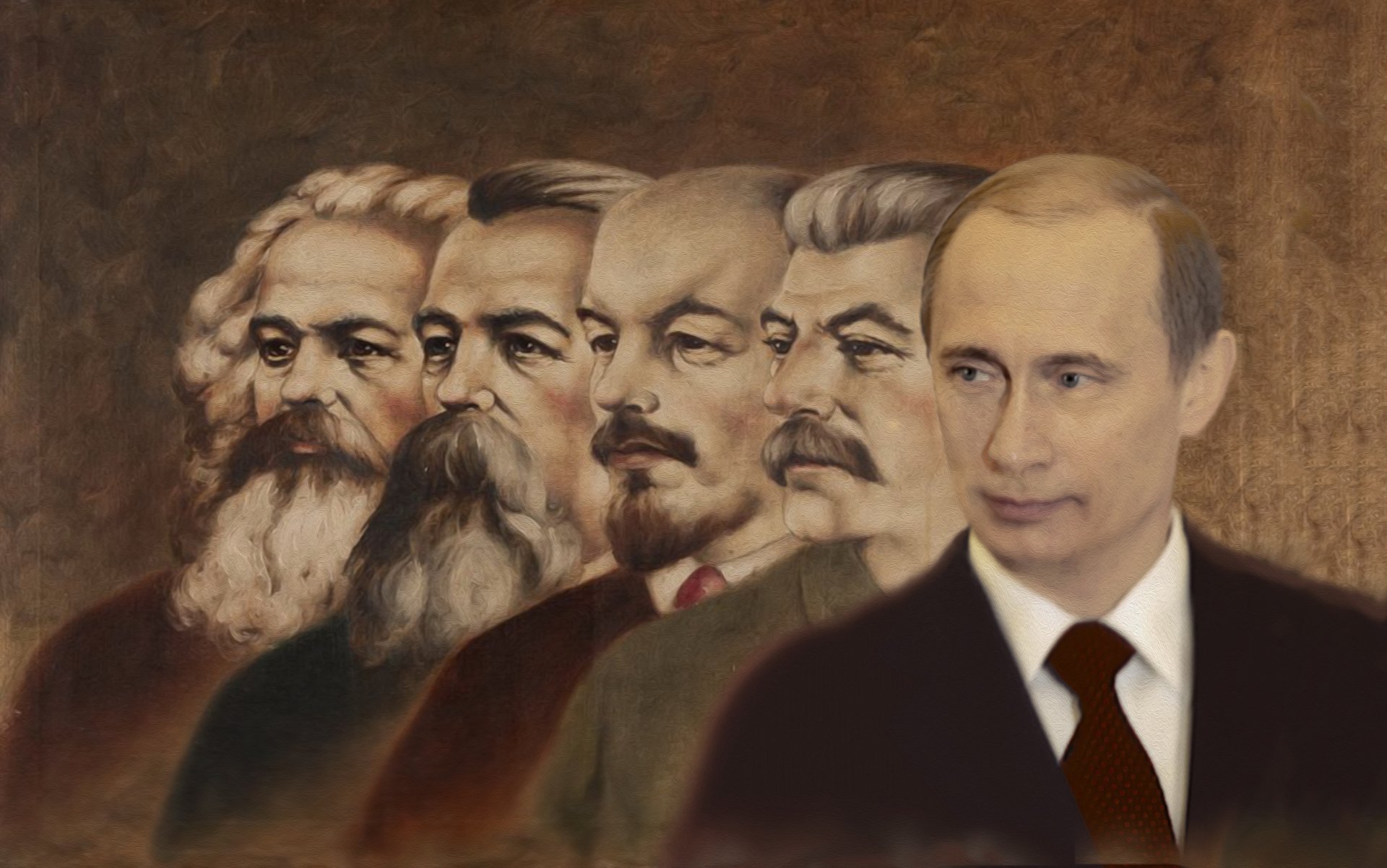 This course explores the major historical developments in Russia and the USSR since the Revolution of 1905. Topics include the fall of the tsarist autocracy, the Bolshevik victory, the social and cultural consequences of revolutionary change, Stalinism, the USSR in the Second World War, de-Stalinization, the collapse of the Soviet Union, and the rise of Vladimir Putin.Required reading:Be sure to buy the eighth edition of this text:Nicholas V. Riasanovsky and Mark D. Steinberg, A History of Russia since 1855, VOLUME TWO, 8th edition (Oxford University Press, 2010) ISBN10:0195341996Be sure to buy these specific versions of our translated works of fiction:Isaac Babel, Red Cavalry and Other Stories (Penguin Classics, 2006) ISBN10: 0140449973Mikhail Bulgakov, The Heart of a Dog (Grove Press, 1994) ISBN-10: 0802150594Eugenia Ginzburg, Journey into the Whirlwind (Mariner Books, 2002) ISBN10:0156027518Alexander Solzhenitsyn, One Day in the Life of Ivan Denisovich (Signet Classics, 2008) ISBN10:978-0451531049Primary sources listed below and available on Sakai ResourcesRequirements:Conduct, attendance, and participation (10 points)	You are expected to attend every class, to arrive on time, to come prepared in terms of the reading and writing assignments, and to participate civilly in class discussions. You are also expected to remain in the classroom during our sessions – exceptions will be made for emergencies so long as I am notified in advance. Electronic and mobile devices are to be turned off and out of reach during class time – exceptions will be made if you are in the midst of a family emergency so long as I am notified in advance. Courtesy dictates that if you cannot attend a scheduled class, you should let me know via email or voicemail prior to that class. NB: When you send me an email, please keep in mind that these are not texts among friends, but rather communications among professionals. In other words, emails should begin with a polite and formal address (like “Dear Dr. Bernstein,”), they should be written carefully and grammatically, and they should be signed with your full name.Written comments on primary sources (30 points total)Ten time over the course of the semester, you are to submit prior to class via Sakai Assignments a carefully written paragraph that (1) puts something particularly striking from one of the assigned primary sources in your own words with page references inside parentheses; (2) analyzes it with regard to its meaning and historical implications; and (3) raises a relevant question for our class discussion. (This question will not count if it’s something that can easily be looked up with a Google or other search.) Each set of comments is worth up to three points. There are 12 opportunities to submit comments; you are welcome to skip two of these assignments. You also have the option to submit all 12; I will count all your accumulated points when I calculate your final grade.Quizzes on the reading (25 points total)	There will be a short quiz at the start of four classes designated below to make sure you are prepared to discuss Babel, Bulgakov, Ginzburg, and Solzhenitsyn.Midterm exam (10 points)Midway through the semester, there will be an exam on the material in lectures and the assigned readings to date.Final paper (10 points)	I will submit a current article on Russian president Vladimir Putin to the class and ask you to write a formal paper that analyzes Putin’s behavior or policy in terms of what you have learned about Soviet history.Final exam (15 points)	At the end of the semester, there will be an exam on the entire course.NB: Students with documented physical, mental, and learning disabilities should contact our Office of Disability Services for reasonable accommodations and services. Call the coordinator Timothy Pure (856-225-6442) or email him at tpure@rutgers.edu.When you complete this course you will have learned:The basic contours of 20th-century Russian political, intellectual, and social historyThe factors that led to the Soviet Union’s rise and fallHow historians interpret primary sources of Russian and Soviet historyHow historians read and assess secondary sourcesHow to understand classic works of Soviet literature in their historical context*********Introduction to Revolutionary RussiaTuesday, January 17The 1905 revolution and the Great WarThursday, January 19	Read A History of Russia, 400-420 (optional but recommended: 421-463)The road to revolution in 1917Tuesday, January 24 and Thursday, January 26	Read A History of Russia, 464-486Read and be prepared to discuss these four primary sources posted on Sakai Resources: 1-Nicholas’s Abdication; 2-Provisional Gov’t; 3-Order No. 1; 4-Lenin’s April Theses*Comments on one of these four sources must be submitted via Sakai Assignments no later than 3:00 pm on January 26The Bolshevik victoryTuesday, January 31Read A History of Russia, 487-504Read and be prepared to discuss these five primary sources posted on Sakai Resources: 5-Lenin on seizing power; 6-Zinoviev & Kamenev protest; 7-Lenin on Constituent Assembly; 8-Trotsky on discipline; 9-Red Terror*Comments on one of these five sources must be submitted via Sakai Assignments no later than 3:00 pm on February 2Thursday, February 2Read Babel’s “Red Cavalry” and be prepared to take a quiz worth five pointsThe New Economic Policy (NEP) and political conformityTuesday, February 7 and Thursday, February 9Read A History of Russia, 505-506 and 588-606Read and be prepared to discuss these three primary sources posted on Sakai Resources: 10-Kronstadt; 11-Lenin on Party deviations; 12-Filipenko in Delegatka*Comments on one of these three sources must be submitted via Sakai Assignments no later than 3 pm on February 9The revolution in cultureTuesday, February 14	Read A History of Russia, 606-616Read and be prepared to discuss these three primary sources posted on Sakai Resources: 13-Kollontai on Communist morality; 14-Trotsky on leisure; 15-Electrification poem*Comments on one of these three sources must be submitted via Sakai Assignments no later than 3 pm on February 16Thursday, February 16Read Bulgakov’s Heart of a Dog and be prepared to take a quiz worth five pointsThe rise of Stalin Tuesday, February 21 and Thursday, February 23	Read A History of Russia, 506-510Read and be prepared to discuss these four primary sources posted on Sakai Resources: 16-Lenin’s Testament; 17-Stalin on socialism; 18-Kamenev on Stalin; 19-Stalin on opposition*Comments on one of these four sources must be submitted via Sakai Assignments no later than 3 pm on February 23The Stalin RevolutionTuesday, February 28 and Thursday, March 2Read A History of Russia, 511-522Read and be prepared to discuss these five primary sources posted on Sakai Resources: 20-Stalin on kulaks; 21-Stalin on tempo; 22-Grossman on famine; 23-Cult of Stalin; 24-Abortion editorial*Comments on one of these five sources must be submitted via Sakai Assignments no later than 3 pm on March 2The Terror and Soviet societyTuesday, March 7 and Thursday, March 9Read A History of Russia, 522-528Read and be prepared to discuss these four primary sources posted on Sakai Resources: 25-Stalin on deficiencies; 26-Ezhov’s Operational Order; 27-Letter to Presidium; 28-Vyshinsky summation*Comments on one of these four sources must be submitted via Sakai Assignments no later than 3 pm on March 9Spring breakMonday, March 13-Friday, March 17Ginzburg and the TerrorTuesday, March 21Read Ginzburg’s Journey into the Whirlwind and be prepared to take a quiz worth 10 pointsMidtermThursday, March 23Soviet Russia at war Tuesday, March 28 and Thursday, March 30	Read A History of Russia, 529-546Read and be prepared to discuss these five primary sources posted on Sakai Resources: 29-Stalin’s radio address; 30-Blockade Diary; 31-Wehrmacht report; 32-Beria on deportations; 33-Lidov on Tanya* Comments on one of these five sources must be submitted via Sakai Assignments no later than 3 pm on March 30The postwar clampdownTuesday, April 4 and Thursday, April 6 	Read A History of Russia, 547-558Read and be prepared to discuss these four primary sources posted on Sakai Resources: 34-Stalin on Churchill; 35-Musicians’ letter; 36-On the West’s alliance; 37-Smirnov on vigilance*Comments on one of these four sources must be submitted via Sakai Assignments no later than 3 pm on April 6De-Stalinization and KhrushchevTuesday, April 11Read A History of Russia, 559-565 and 575-587Read and be prepared to discuss these four primary sources posted on Sakai Resources: 38-TsK on Beria; 39-Khrushchev’s Secret Speech; 40-Khrushchev on art; 41-Baranskaya’s Week*Comments on one of these four sources must be submitted via Sakai Assignments no later than 3 pm on April 13Thursday, April 13Read and be prepared to take a quiz on One Day in the Life of Ivan Denisovich worth 5 pointsBrezhnev and the “years of stagnation”Tuesday, April 18 and Thursday, April 20Read A History of Russia, 565-575Read and be prepared to discuss these five primary sources posted on Sakai Resources: 42-Brezhnev in 1966; 43-Kovalev on Soviet bloc; 44-Sakharov on peace; 45-Solzhenitsyn’s letter; 46-Kuklin on jeans*Comments on one of these five sources must be submitted via Sakai Assignments no later than 3 pm on April 20Mikhail Gorbachev, perestroika, and the collapse of the Soviet UnionTuesday, April 25	Read A History of Russia, 617-639Read and be prepared to discuss these two primary sources posted on Sakai Resources: 47-Latvian Sovereignty; 48-Gorbachev’s resignationA consideration of Vladimir PutinThursday, April 27Optional, but recommended: read A History of Russia, 641-680In advance of our final class meeting, I will post a recent article about Vladimir Putin on Sakai Resources, along with guidelines for your paper. Read and be prepared to discuss this article.*Comments on sources 47 or 48 must be submitted via Sakai Assignments no later than 3 pm on April 27Final course responsibilitiesTuesday, May 9*Final paper on Putin needs to be posted on Sakai Assignments no later than 2:45 pm*Final exam in BSB 118 from 2:45-5:45 pm